13th Amendment14th Amendment15th Amendment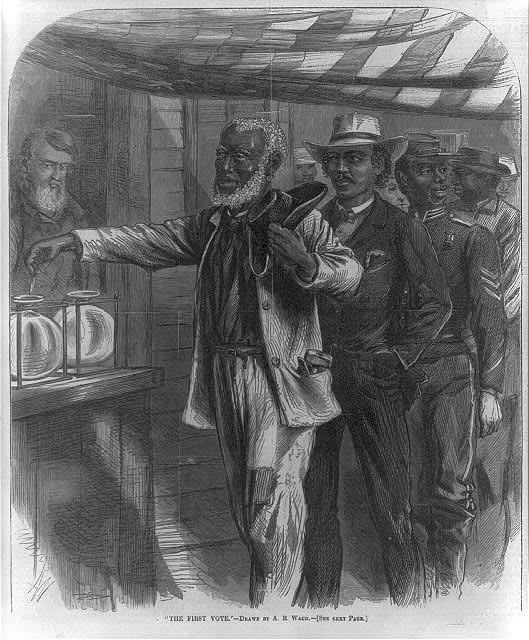 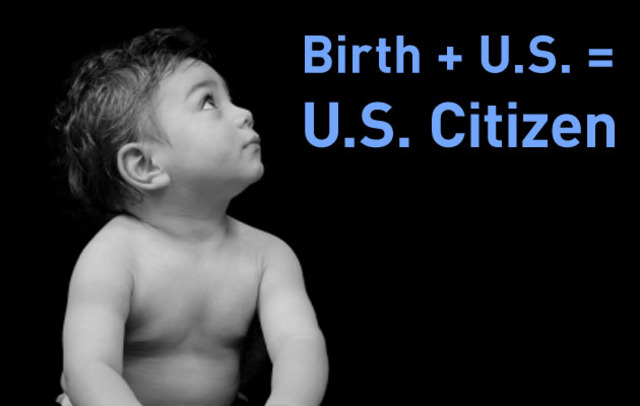 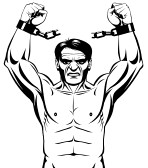 